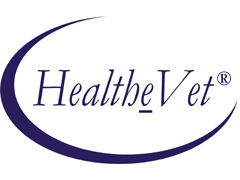 Electronic Signature (ESig)Version 1.0Developer GuideNovember 2006 Department of Veterans AffairsHealth Systems Design & Development Revision HistoryTable of Contents1	Introduction	11.1	ESig Overview	11.1.1	VistALink 1.5 Dependency	11.1.2	Installation	21.1.3	ESig Technical Summary	31.2	Using this Guide	31.2.1	Purpose/Audience	31.2.2	Text Conventions	31.3	Additional Resources	41.3.1	ESig Reference Materials	41.3.2	Online Technical Information	51.3.2.1	VistA/M Help	51.3.2.2	VistA/M Data Dictionary Listings	61.3.2.3	Javadocs	62	ESig APIs	72.1	ESig Java Classes	72.1.1	esig-1.0.0.nnn.jar	72.1.1.1	Package: REDACTED. esig.utilities	72.1.2	esigSamples-1.0.0.nnn.jar	82.1.2.1	Package: REDACTED. esig.samples	82.2	ESig Java APIs – Details	82.2.1	Class ESigDataAccess	82.2.2	Class ESigEncryption	132.2.3	Class ESigValidation	153	ESig Exception Hierarchy	194	Using the ESig Sample Applications	214.1	Prerequisites	214.1.1	User Requirements	214.1.2	Client Workstation Requirements	214.1.2.1	Hardware	214.1.2.2	Operating System	214.1.2.3	Network Communications Software	224.1.3	J2EE System Requirements	224.1.3.1	Application Server	224.1.3.2	Operating System	224.2	J2SE Sample Applications	224.2.1	Required Java Software	224.2.2	Deploying the Sample Apps	244.2.2.1	Unzip the Distribution File	244.2.2.2	Confirm Distribution Files	244.2.2.3	Create Samples Directory	254.2.2.4	Copy J2SE Samples Folder	254.2.2.5	Copy Required JARs	254.2.3	Configuring ESig Files	254.2.3.1	Modify the setESigEnvironment.bat File	264.2.3.2	Modify the jaas.config File	264.2.3.3	Modify the runESigSample.bat File	284.2.4	Accessing ESig Remote Procedures	284.2.5	Running the Sample Applications	294.2.5.1	Check that the VistALink Service is Enabled	294.2.5.2	Run the Electronic Signature Sample Console Application:	294.2.5.3	Run the Electronic Signature Sample Swing Application:	324.3	Sample J2EE Application	334.3.1	Deploying the J2EE Sample App	344.3.2	Running the J2EE Sample App	34Glossary	37List of FiguresFigure 1-1. ESig Architecture	2Figure 4-1. Successful Sample J2SE Swing Application Login	33Figure 4-2. ESIG Exploded EAR deployed to WLS	34Figure 4-3. Electronic Signature Login Page	35Figure 4-4. Electronic Signature Sample J2EE Application (top)	35Figure 4-5. Electronic Signature Sample J2EE Application (bottom)	36List of TablesTable 1-1. ESIG Technical Information	3Table 1-2. Text Conventions	4Table 2-1. ESig API Classes	8Table 4-1. Required Electronic Signature Supporting Libraries	23Table 4-2. ESig Installation Distribution Files for Client Workstation	24Introduction ESig OverviewAs HealtheVet-VistA developers migrate  applications to modern technologies, interim solutions may be required until enterprise solutions are mature and stable. The Electronic Signature (ESig) service provides an interim solution for the use of electronic codes in place of wet signatures while HealtheVet-VistA’s security infrastructure and architecture are being defined. The service duplicates for Java applications (J2EE or J2SE) the Kernel 8.0 electronic signature functionality currently used by VistA/M applications.ESig furnishes a standard, consistent set of APIs that HealtheVet-VistA developers can implement to provide users access to electronic signature data stored on VistA/M systems. ESig APIs make calls from Java applications to VistA/M systems to retrieve, validate, and store electronic signature codes and signature block information (name, title, office phone, etc.). Additional Java APIs provide encoding/decoding, hash, and checksum calculation utilities, but do not interact with the VistA/M system.Applications that implement the ESig service must provide a user interface (UI) to prompt users for their secret codes when authorizing orders, prescriptions, financial transactions, or other business processes. Users may also need the UI to create or modify their code or signature block data.VistALink 1.5 DependencyESig requires the VistALink 1.5 service, which provides the transport layer enabling communication between a Java application and a VistA/M system.The figure below shows ESig APIs communicating with  through VistALink 1.5. When a HealtheVet user signs on successfully, the connection from the application to  via VistALink is established. Consuming applications pass the VistaLinkConnection object to the ESig APIs that communicate with the  server.Figure 1-1. ESig ArchitectureInstallationHealtheVet ESig consists of three parts: An M package containing a routine, a Broker option, and a set of Remote Procedures for accessing electronic signature codes and related data in the Kernel’s NEW PERSON (#200) file A JAR file containing a set of Java APIs for passing and receiving electronic signature related information from M, and for performing hashing, encryption, and decryption of strings. For ESig functionality to work, the ESig JAR file must be present on an application’s classpath.Sample Java Swing, client console, and JSP utility applications to test or verify installation and configuration of the ESig components. These are included in the ESig distribution. Although ESig is a HealtheVet-VistA application, the only installation required is the KIDS build on the VistA/M server. HealtheVet-VistA applications requiring electronic signature functionality will include the ESig JAR file in their classpath. The JAR file contains APIs to perform ESig functions, including calling the VistA/M database. Application developers and testers may want to deploy the sample ESig applications to client workstations (J2SE) or application servers (J2EE) to test the installation of the M server pieces. Instructions for deploying the sample applications are included in this guide. ESig Technical Summary The table below summarizes technical information about ESig in Development and Production environments.Table 1-1. ESIG Technical InformationUsing this GuidePurpose/AudienceThis document provides detailed information about ESig APIs and exceptions for developers intending to use ESig functionality in their applications. It also contains instructions for deploying sample J2EE (application server) and J2SE (client-server) applications. These sample applications can be used by developers and testers to exercise ESig APIs from the host application. Text ConventionsThe table below summarizes specialized use of typographical styles in this document. Table 1-2. Text ConventionsThe following symbols appear throughout the documentation to alert the reader to special information or conditions.Additional ResourcesESig Reference MaterialsThe following documents are included in the ESig documentation set: ESig 1.0 Installation Guide – Prerequisites and instructions for installing the ESig KIDS build on a VistA/M server. ESig 1.0 Developer Guide – Detailed information about ESig APIs and exceptions, for developers intending to use ESig APIs in their applications. This document includes instructions useful to developers, quality assurance, and testers for deploying sample J2EE (application server) and J2SE (client-server) applications. These sample applications test the ESig APIs used by the host application. ESig 1.0 System Management Guide – VistA/M-side system and security information.Because ESig APIs communicate with VistA/M systems through VistALink and Kernel RPCs, the following documentation is highly recommended:VistALink 1.5 documentation: Developer Guide, Installation Guide, and System Management Guide.RPC documentation: RPC Broker Getting Started with the Broker Development Kit (BDK, ) RPC Broker Developer's Guide (i.e., BROKER.HLP, online help designed for programmers, distributed in the BDK)Kernel v.8.0 Systems ManualESig, VistALink, and RPC Broker documents are available on any of the Office of Information FTP directories as well as the VHA Document Library (VDL) at http://www.va.gov/vdl/. Online Technical InformationVistA/M HelpAfter the ESig KIDS build is installed on the VistA/M server, developers and system administrators can use the standard Kernel/FileMan utilities for printouts of the installed components.  software has online help and commonly used system default prompts. In roll-and-scroll mode, users are strongly encouraged to enter question marks at any response prompt. At the end of the help display, you are immediately returned to the point from which you started. This is an easy way to learn about any aspect of  software.To retrieve online documentation in the form of Help in  roll-and-scroll software:Enter a single question mark ("?") at a field/prompt to obtain a brief description. If a field is a pointer, entering one question mark ("?") displays the HELP PROMPT field contents and a list of choices, if the list is short. If the list is long, the user is asked if the entire list should be displayed. A YES response invokes the display. The display can be given a starting point by prefacing the starting point with an up-arrow ("^") as a response. For example, ^M would start an alphabetic listing at the letter M instead of the letter A, while ^127 would start any listing at the 127th entry.Enter two question marks ("??") at a field/prompt for a more detailed description. Also, if a field is a pointer, entering two question marks displays the HELP PROMPT field contents and the list of choices.Enter three question marks ("???") at a field/prompt to invoke any additional Help text that may be stored in Help Frames.VistA/M Data Dictionary ListingsTechnical information about files and the fields in files is stored in data dictionaries. To print formatted data dictionaries, go to the VA FileMan v.22.0 Advanced User Documentation REDACTED and click on the List File Attributes link on the left frame. JavadocsJava class and package documentation is included in the ESig distribution file. Locate the javadoc folder and open your browser to the index.html file.ESig APIsESig Java ClassesESig 1.0 includes the Java classes described in the sections below. (For more information about ESig Java packages and classes, see the Javadocs contained in the javadoc folder of the ESig distribution.) esig-1.0.0.nnn.jarPackage: REDACTED. esig.utilitiesThis package contains the following classes for validating, retrieving, and setting electronic signature codes and related data:ESigDataAccess – This class contains the static methods that access electronic signature data on the server.ESigEncryption – This class implements the static methods that provide the encoding and decoding algorithms for electronic signatures.ESigValidation – This class implements the static methods for validating a user-supplied electronic signature code.The package also contains the following exceptions:ESigConnectionException – This exception class is thrown when an error occurs while attempting to connect to the server that contains the electronic signature data.ESigException – This base exception class implements exception nesting.ESigInvalidFormatException – This exception class is thrown if an attempt is made to save an electronic signature code on the server when its format invalid.ESigNoElectronicSignatureDefinedException – This exception class is thrown if an attempt is made to validate a user-supplied electronic signature code when the user has no electronic signature code currently defined on the server.ESigNotAValidUserException – This exception class is thrown if an attempt is made to access the electronic signature data on the server when the user is not defined on the server.ESigUnchangedElectronicSignatureException – This exception class is thrown if an attempt is made to update the electronic signature code for the user on the server when the new electronic signature is the same as the old one.esigSamples-1.0.0.nnn.jarPackage: REDACTED. esig.samplesThis package contains the ESig sample programs, which exercise the ESig toolset for validating, retrieving, and setting electronic signature codes and related data. The sample programs are composed of the following classes:DialogConfirm – This class is a Swing Dialog to display information to the user.ESigApiSwingTester – This is a Swing-based developer example application that demonstrates the ESig toolset functionality.ESigSample – This is a console application that runs in a DOS window and demonstrates the ESig toolset functionality. ESig Java APIs – DetailsThe package REDACTED.esig.utilities contains the three classes in the following table.Table 2-1. ESig API ClassesClass ESigDataAccessThe ESigDataAccess class contains static methods that access electronic signature codes and related data on the VistA M server.isDefinedThe isDefined method returns true if the user has an electronic signature code defined on the M server.public static final boolean isDefined
(REDACTED.cci.VistaLinkConnection connection)throws ESigConnectionException,ESigNotAValidUserExceptionParameters:connection - The VistaLinkConnection handle.Returns:true if the user has an Electronic Signature Code defined on the M server.Throws: ESigConnectionException - if the RPC request fails. ESigNotAValidUserException - if the DUZ of the user does not correspond to a valid entry in the New Person file.Example:try {if (ESigDataAccess.isDefined(myConnection)) {System.out.println("Your electronic signature code is defined on the M server.");} else {System.out.println("You currently have no electronic signature code defined.");}} catch (FoundationsException e) {System.out.println(e.getMessage());}getESigCodeThe getESigCode method retrieves the encrypted electronic signature code from the M server.public static final java.lang.String getESigCode
(REDACTED.cci.VistaLinkConnection connection)throws ESigConnectionException,ESigNotAValidUserExceptionParameters:connection - The VistaLinkConnection handle.Returns:A String that contains the user's encrypted Electronic Signature Code.Throws:ESigConnectionException - if the RPC request fails.ESigNotAValidUserException - if the DUZ of the user does not correspond to a valid entry in the New Person file.Example:try {String eSig = ESigDataAccess.getESigCode(myConnection);System.out.println("  ESig obtained from : " + eSig);} catch (Exception e) {System.out.println(e.getMessage());saveESigCodeThe overloaded saveESigCode method take the unencrypted electronic signature code either in a character array or a String, and saves the encrypted form of the electronic signature code in the New Person file on the M server.public static final void saveESigCode(char[] eSigCode, REDACTED.cci.VistaLinkConnection connection)throws ESigConnectionException,ESigNotAValidUserException,ESigUnchangedElectronicSignatureException,ESigInvalidFormatExceptionpublic static final void saveESigCode(java.lang.String eSigCode, REDACTED.cci.VistaLinkConnection connection)throws ESigConnectionException,ESigNotAValidUserException,ESigUnchangedElectronicSignatureException,ESigInvalidFormatExceptionParameters:eSigCode - An array of characters or a String that contains the user-supplied (unencrypted) electronic signature code.connection - The VistaLinkConnection handle. Throws:ESigConnectionException - if the RPC request fails. ESigNotAValidUserException - if the DUZ of the user does not correspond to a valid entry in the New Person file. ESigUnchangedElectronicSignatureException - if the electronic signature on the M server is the same as the electronic signature code passed in. ESigInvalidFormatException - if the format of the electronic signature code passed in is not valid.  electronic signatures codes must be between 6 and 20 characters in length, and cannot contain control characters. That is, they must contain only the printable characters in the 7-bit ASCII character set, decimal ASCII values 32 through 126Example:try {String esig = "NEW ESIG VALUE";System.out.println("Value attempting to save: " + esig);ESigDataAccess.saveESigCode(esig, myConnection);System.out.println("Value " + esig + " saved successfully.");} catch (Exception e) {System.out.println(e.getMessage());}getESigDataThe getESigData method obtains other electronic signature related data from the M server and returns it in a HashMap. The key values in the HashMap are:initialsignature block printed namesignature block titleoffice phonevoice pagerdigital pagerpublic static final java.util.HashMap getESigData
(REDACTED.cci.VistaLinkConnection connection)throws ESigConnectionException,ESigNotAValidUserExceptionParameters:connection - The VistaLinkConnection handle.Returns:A HashMap that contains the user's data. Throws:ESigConnectionException - if the RPC request fails. ESigNotAValidUserException - if the DUZ of the user does not correspond to a valid entry in the New Person file.Example:Map oldValues = null;try {oldValues = ESigDataAccess.getESigData(myConnection);System.out.println("Values of Map returned:");System.out.println("                     INITIAL: " + oldValues.get("initial"));System.out.println("SIGNATURE BLOCK PRINTED NAME: " + oldValues.get("signature block printed name"));System.out.println("       SIGNATURE BLOCK TITLE: " + oldValues.get("signature block title"));System.out.println("                OFFICE PHONE: " + oldValues.get("office phone"));System.out.println("                 VOICE PAGER: " + oldValues.get("voice pager"));System.out.println("               DIGITAL PAGER: " + oldValues.get("digital pager"));} catch (Exception e) {System.out.println(e.getMessage());}saveESigDataThe saveESigData method accepts the following values in a Map, and saves the values in the New Person file on the M server:initialsignature block printed namesignature block titleoffice phonevoice pagerdigital pagerpublic static final void saveESigData(java.util.Map values, REDACTED.cci.VistaLinkConnection connection)throws ESigConnectionException, ESigNotAValidUserException, ESigInvalidFormatExceptionParameters:values - The values passed in a HashMapconnection - The VistaLinkConnection handle. Throws:ESigConnectionException - if the RPC request fails.ESigNotAValidUserException - if the DUZ of the user does not correspond to a valid entry in the New Person file. ESigInvalidFormatException - if the format of any of the data passed in is not valid. In this case, none of the data is filed.Example:HashMap newValues = new HashMap();newValues.put("initial", "TAS");newValues.put("signature block printed name", "Test A. EXNAME");newValues.put("signature block title", "Dietician");newValues.put("office phone", "(123) 123-4567");newValues.put("voice pager", "(234) 234-5678");newValues.put("digital pager", "(345) 345-6789");try {ESigDataAccess.saveESigData(newValues, myConnection);LOGGER.info("New values saved successfully.");} catch (Exception e) {System.out.println(e.getMessage());}Class ESigEncryptionThe ESigEncryption class contains static methods to provide the checksum calculation. This class also implements encoding and decoding APIs comparable to those provided in VA Kernel v.8.0.checksumThe checksum method calculates a checksum number for a String using the same algorithm as the Kernel $$CHKSUM^XUSESIG1 function.public static final java.lang.String checksum
(java.lang.String document)Parameters:document - A String containing the document for which to calculate a checksum value. Returns:The checksum value.Example:String aDocument = "This is a sample document.\nA second line.\n";String checksum = ESigEncryption.checksum(aDocument);System.out.println("   Java checksum: " + checksum);System.out.println("       aDocument:\n" + aDocument);encryptThis method encrypts a String using the same algorithm as the Kernel EN^XUSHSHP entry point.public static final java.lang.String encrypt(java.lang.String text, double idNumber, double docNumber)Parameters:text - The String to be encrypted.idNumber - An identification number, such as DUZ.docNumber - A document number (or the number one). Returns:The encrypted version of the input String.Example:String aStringToEncrypt = "John A. EXNAME, MD";double id = 101.0;double doc = 53684791;String encryptedText = ESigEncryption.encrypt(aStringToEncrypt, id, doc);System.out.println("                aString: " + aStringToEncrypt);System.out.println("   Java encrypted value: " + encryptedText);decryptThis method decrypts a String using the same algorithm as the Kernel DE^XUSHSHP entry point.public static final java.lang.String decrypt(java.lang.String text, double idNumber, double docNumber)Parameters:text - The String to be decrypted.idNumber - The identification number used as the idNumber input parameter to the encrypt call.docNumber - The document numbers used as the docNumber input parameter to the encrypt call.Returns:The decrypted version of the input String.Example:String decryptedText = ESigEncryption.decrypt(encryptedText, id, doc);System.out.println("                aString: " + encryptedText);System.out.println("   Java decrypted value: " + decryptedText);hashThis overloaded method hashes a String or characters in a character array using the same algorithm as the Kernel HASH^XUSHSHP entry point. This method is used to hash an electronic signature code entered by the user.public static final java.lang.String hash(java.lang.String text)public static final java.lang.String hash(char[] text)Parameters:text - The text to hash, contained in a String or character array.Returns:A String that is the hashed form of the text in the input array.Example:String aString = "AnESigForTesting";String hashedText = ESigEncryption.hash(aString);System.out.println("              aString: " + aString);System.out.println("   Java hashed string: " + hashedText);Class ESigValidationThe ESigValidation class contains static methods that validate a user-supplied electronic signature code.isValidThe overloaded isValid method validates a user-supplied electronic signature code against the electronic signature code stored in the New Person file (#200) on the M server. It returns true if the electronic signature code passed matches the code stored on the M server.A VistALink connection is assumed, and the VistaLinkConnection object must be passed to the method along with the electronic signature code being validated.public static final boolean isValid(char[] code, REDACTED.cci.VistaLinkConnection connection)throws ESigConnectionException,ESigNotAValidUserException,ESigNoElectronicSignatureDefinedExceptionpublic static final boolean isValid(java.lang.String code,                                    REDACTED.cci.VistaLinkConnection connection)throws ESigConnectionException,ESigNotAValidUserException,ESigNoElectronicSignatureDefinedExceptionParameters:code - A character array or String containing the unencrypted user-supplied electronic signature code.connection - The VistaLinkConnection handle.Returns:true if the electronic signature code matches the code store on the M server. Throws:ESigConnectionException - if an error occurred while attempting to make an RPC call on the M server.ESigNotAValidUserException - if the user identified by DUZ on the M server does not correspond to an entry in the New Person file.ESigNoElectronicSignatureDefinedException - if the user has no electronic signature defined on the M server.Example:try {boolean valid = ESigValidation.isValid(userESig.toCharArray(), myConnection);if (valid) {System.out.println("Electronic signature code is valid.");} else {System.out.pritnln("Electronic signature is not valid.");}} catch (ESigConnectionException e) {System.out.println(e.getMessage());} catch (ESigNotAValidUserException e) {System.out.println(e.getMessage());} catch (ESigNoElectronicSignatureDefinedException e) {System.out.println(e.getMessage());}isValidFormatThe overloaded isValidFormat method checks whether the format of the user-supplied electronic signature code is valid. Electronic signatures codes must be between 6 and 20 characters in length, and cannot contain control characters; that is, they must contain only the printable characters in the 7-bit ASCII character set, decimal ASCII values 32 through 126.public static final boolean isValidFormat(char[] code)public static final boolean isValidFormat(java.lang.String code)Parameters:code - A character array containing the unencrypted user-supplied electronic signature code. Returns:true if the format of the electronic signature code is valid.Example:String[] validESigCodes ={ "6CHARS","LENGTH 20 CHARACTERS","`~!@#$%^&*()-_=+","[]\\{}|;:'\",./<>?","VALID_INCL.PUNC" };String[] invalidESigCodes ={ "SHORT", "", "THIS ELECTRONIC SIGNATURE IS TOO LONG", "Invalid mixed case", };System.out.println(" Valid e-sig codes:");for (int i = 0; i < validESigCodes.length; i++) {System.out.println("   " + validESigCodes[i]);System.out.println("     --> " + (ESigValidation.isValidFormat(validESigCodes[i]) ? "valid" : "invalid"));}System.out.println("");System.out.println(" Invalid e-sig codes:");for (int i = 0; i < invalidESigCodes.length; i++) {if (invalidESigCodes[i].equals("")) {System.out.println("   <null> string");} else {System.out.println("   " + invalidESigCodes[i]);}System.out.println("     --> " + (ESigValidation.isValidFormat(invalidESigCodes[i]) ? "valid" : "invalid"));}ESig Exception HierarchyESig, like any other Java application, uses exceptions to indicate various error conditions that could occur during execution.ESigException is the super class of the more specific exceptions thrown by the electronic signature code utilities. When using the utilities, you can catch the more general ESigException, in addition to the specific exceptions that may be thrown.The following is the inheritance hierarchy of the Exceptions used by ESig:java.lang.Objectjava.lang.Throwablejava.lang.ExceptionREDACTED.FoundationsExceptionREDACTED.esig.utilities.ESigExceptionESigConnectionExceptionESigInvalidFormatExceptionESigNoElectronicSignatureDefinedExceptionESigNotAValidUserExceptionESigUnchangedElectronicSignatureExceptionUsing the ESig Sample ApplicationsOnce ESig has been successfully installed on the VistA/M server, you can use the Electronic Signature sample applications to verify that everything is installed correctly on the VistA/M server. The sample applications also exercise the ESig APIs and demonstrate how they can be used. Three sample applications are included in the distribution:A command-line J2SE sample application.A Swing J2SE sample application.A J2EE sample application, which is deployed to the J2EE application server. PrerequisitesThe sample applications are run from the application server (J2EE) and/or the client workstation (J2SE) to exercise the ESig APIs. User RequirementsDevelopers and testers of applications using ESig may need to set up M and Java environments to test ESig functionality. Some familiarity with the following areas is required to do this: computing environmentInstalling software and managing a VistA/M system Setting up a VistALink 1.5 listener and confirming that the service is enabledKernel Installation and Distribution System (KIDS)VA FileMan data structures and terminologyMicrosoft WindowsRed Hat LinuxM programming languageDeploying software and managing a J2EE application server Configuring and managing a server cluster.Client Workstation RequirementsApplications that use Electronic Signature on a client workstation require the hardware and software tools listed below.HardwareThe client workstation is the only hardware requirement.Operating SystemMicrosoft Windows 2000/XPNetwork Communications SoftwareElectronic Signature requires networked client workstations running Microsoft's native TCP/IP stack.J2EE System RequirementsApplication ServerBEA WebLogic Server 8.1, service pack 4 or greater. (The ESig J2EE sample application has been tested only on WebLogic at this time.)Operating SystemWindows or Linux as the platform operating system for WebLogic Server J2SE Sample ApplicationsTwo J2SE (client/server) applications are included in the samples\J2SE directory of the Electronic Signature distribution:runEsigSample.bat - A sample command-line application that runs in a DOS window.runEsigApiSwingTester.bat - A sample Swing application.Both sample applications make calls to all the ESig APIs. Some of these calls use VistALink to connect to the VistA/M server and invoke RPCs installed via the KIDS build.Before running the sample applications, you will need to deploy them on the client workstation and reconfigure three of the ESig distribution files. This section presents instructions for deploying and running the sample applications and reconfiguring these files.Required Java Software For the ESig J2SE sample application to work properly, you must have the proper environment and supporting libraries already installed on the client workstation, as follows:J2SE Java Runtime Environment (JRE) 1.4.2The complete Java 2 Standard Edition (J2SE) environment, version 1.4.2 or higher, must be installed on the client workstation. You can obtain the complete J2SE environment from http://java.sun.com/.Required Supporting Libraries The libraries listed in the table below are required by VistALink 1.5, and therefore must also be on the classpath of applications using ESig.Table 4-1. Required Electronic Signature Supporting LibrariesDeploying the Sample AppsUnzip the Distribution FileUnzip the Electronic Signature distribution file (XOBE_1.0.zip) to a directory of your choice on the client workstation (e.g., c:\esig-1.0.0.xxx). The directory in which you extract the zip file is referred to below as <DISTRIBUTION_HOME>.Confirm Distribution FilesYou need the distribution files listed in the table below to run the sample Electronic Signature J2SE applications on the client workstation:Table 4-2. ESig Installation Distribution Files for Client WorkstationCreate Samples DirectoryCreate a directory to hold the sample ESIG application files (e.g., C:\Program Files\esig-1.0\samples). This directory will be referred to “<ESIG_SAMPLE_APP>.”Copy J2SE Samples FolderCopy the contents of the <DISTRIBUTION_HOME>\samples\J2SE folder to the <ESIG_SAMPLE_APP> directory.Copy Required JARsESig requires specific supporting libraries on the client workstation.You need either weblogic.jar or j2ee.jar. Do one of the following:Download and install the 1.3.x J2EE SDK (http://java.sun.com/j2ee/sdk_1.3/), to obtain the j2ee.jar file. (The SDK can then be un-installed.)If you have access to an installed WebLogic server, you can use the weblogic.jar file from the WebLogic server installation directory's lib subdirectory.Copy j2ee.jar or weblogic.jar to the <ESIG_SAMPLE_APP> directory.Copy the VistALink 1.5 JAR files:vljConnector-1.5.x.nnn.jarvljFoundationsLib-1.5.x.nnn.jarvljSecurity-1.5.x.nnn.jarto the <ESIG_SAMPLE_APP> directory.Configuring ESig FilesBefore you can run the sample ESig J2SE applications, the following three files must be modified to reflect your environment:setESigEnviornment.batjaas.configrunESigSample.batModify the setESigEnvironment.bat File The setESigEnvironment.bat file sets the CLASSPATH and the JAVA_HOME environment variables. This batch file is called by the two sample application batch files. To configure the CLASSPATH and JAVA_HOME variables for both applications, you need to modify only this one file.Locate the setESigEnvironment.bat file in the <ESIG_SAMPLE_APP> folder (e.g., c:\Program Files\esig-1.0\samples).Use a text editor such as Notepad or WordPad to set the JAVA_HOME and CLASSPATH environment variables to reflect the location of the Java installation on the workstation and the names and locations of the JAR files used by Electronic Signature.Save the file when you are finished.Example:REM -- Set the JAVA_HOME and the CLASSPATH environment variables.REMREM -- You will need to modify the following lines to match the names andREM -- locations of the jars and other files on your system.REMREM -- Set the directory location containing java.exe executable.REM -- (Don't include the \bin subdirectory.)REM -- set JAVA_HOME=c:\program files\java\j2re1.4.2set JAVA_HOME=c:/j2sdk1.4.2_12REMREM -- Set CLASSPATH for J2EE (j2ee.jar or weblogic.jar)REM set CLASSPATH=./weblogic.jarset CLASSPATH=./j2ee.jarREMREM -- classpath for XML librariesset CLASSPATH=%CLASSPATH%;./jaxen-core.jarset CLASSPATH=%CLASSPATH%;./jaxen-dom.jarset CLASSPATH=%CLASSPATH%;./saxpath.jarREMREM -- classpath for log4jset CLASSPATH=%CLASSPATH%;./log4j-1.2.8.jarREMREM -- class path for VistALinkREM --   Replace the following with the correct names of the VistALink 1.5 jarsREM --   you are using.set CLASSPATH=%CLASSPATH%;./vljConnector-1.5.X.XXX.jarset CLASSPATH=%CLASSPATH%;./vljFoundationsLib-1.5.X.XXX.jarset CLASSPATH=%CLASSPATH%;./vljSecurity-1.5.X.XXX.jarREMREM -- classpath for Electronic Signatureset CLASSPATH=%CLASSPATH%;./esig-1.0.0.024.jarREMREM -- classpath for ESigSample appREM --   (Replace 1.0.0.024.jar with the correct version #)REM --   (assumes the samples jar is in the current directory)set CLASSPATH=%CLASSPATH%;./esigSamples-1.0.0.024.jarModify the jaas.config FileLocate the jaas.config file in the <ESIG_SAMPLE_APP> folder (e.g., c:\Program Files\esig-1.0\samples).Use a text editor to modify the ServerAddressKey and ServerPortKey fields to reflect the settings for connecting to your M system. The settings specify the IP address and port on which the VistALink listener is running. ServerAddressKey = Host IP Address or DNS nameServerPortKey =  NumberThe jaas.config file contains two sample configuration entries: DemoServer and LocalServer. The runESigSample.bat file is hard-coded to load a configuration named “LocalServer” from the jaas.config file. You can do one of the following:Modify the LocalServer configuration with the settings needed for your M system.If you use a different configuration and configuration name, modify runEsigSample.bat to use your configuration name. (The configuration name is specified via the -s parameter at the end of the command line that launches the application.)Example: DemoServer {	REDACTED.security.VistaLoginModule requisite		REDACTED.security.ServerAddressKey="localhost"		REDACTED.security.ServerPortKey="8001"; };LocalServer {	REDACTED.security.VistaLoginModule requisite		REDACTED.security.ServerAddressKey="127.0.0.1"		REDACTED.security.ServerPortKey="8001"; };Modify the runESigSample.bat FileLocate the runESigSample.bat file in the <ESIG_SAMPLE_APP> folder (e.g., c:\Program Files\esig-1.0\samples).  Use a text editor to modify the -s, -a, -v, and -d program arguments to reflect an appropriate server alias (configuration name from jaas.config), an access and verify code pair, and division IEN for a valid user.Save the file when you are finished.Example:REM -- Runs the ESigSample application, in esigSamples-1.0.0.xxx.jar.REMREM -- Depends on variables CLASSPATH and JAVA_HOME, both set inREM -- setESigEnvironment.bat.REMREM -- You will need to adjust the locations of the various jars and other filesREM -- in setESigEnvironment.bat to match the locations of these files on yourREM -- system.REMcall setESigEnvironment.batREMREM -- Run the sample application. (Assumes the jaas.config file is in theREM -- current directory.)REM -- You will need to provide values for the following flags:REM --    -s server alias to use from the JAAS config fileREM --    -a access codeREM --    -v verify codeREM --    -d division ien (if more than one division can be selected)REM -- For example:REM --    java -Djava.security.auth.login.config=./jaas.config VistaLinkRpcConsoleREM --    -s MyServer -a ac!@#$12 -v vc123!@# -d 999"%JAVA_HOME%\bin\java" -Djava.security.auth.login.config="./jaas.config" -cp "%CLASSPATH%" REDACTED.esig.samples.ESigSample -s LocalServer -a joe.123 -v ebony.432 -d 999pauseAccessing ESig Remote ProceduresThe Kernel "B"-type option, Context for Electronic Signature Users [XOBE ESIG USER], was created as part of the M-side KIDS install. To use the ESig APIs and to run the sample ESig applications, you will need to grant yourself access to [XOBE ESIG USER] on the VistA/M server to which you will be connecting (unless you already have Kernel programmer access on the M server). Note: For more information on granting yourself access to remote procedures, see the RPC Broker Systems Manual at http://www.va.gov/vdl/.Running the Sample ApplicationsCheck that the VistALink Service is EnabledIn a production scenario, VistALink is configured as a TCP/IP service in VMS. Here is an example of the service (VLINK) in its enabled state:01$TCPIPTCPIP> SHO SERVICE VLINK /FULLService: VLINK                                 State:     EnabledPort:            REDACTED      Protocol:  TCP                     Address:  0.0.0.0Inactivity:          1     User_name: XMINET          Process:  VLINKLimit:              50     Active:        0                        Peak:         2Run the Electronic Signature Sample Console Application:Locate the runESigSample.bat in the <ESIG_SAMPLE_APP> folder (e.g., c:\Program Files\esig-1.0\samples).  Double-click the file to launch the sample application and to test your installation of Electronic Signature.Here is a portion of the output from executing the runESigSample.bat file:Starting sample application...This application defaults to using the following connection values:    Server appname: LocalServer    Access code: access.1234    Verify code: verify.1234 Override defaults with the following optional flags:    -s server alias to use from the JAAS config file    -a access code    -v verify code    -d division iene.g.: java -Djava.security.auth.login.config=./jaas.config VistaLinkRpcConsole -s MyServer -a ac!@#$12 -v vc123!@#Also, for Log4J initialization, the Log4J config file 'log4JConfig.xml' is expected to be in the classpath locationprops/log4jConfig.xmlLogging in...JAAS configuration name: LocalServer93   [main] INFO   Creating managed connection factory, VistALink adapter version 1.5.0.026.93   [main] WARN   REDACTED.environment.servertype is not defined for this JVM. For J2EE systems only -- check this -D JVM arg; MBeans required for the VistaLink console will not be loaded.281  [main] INFO   Socket xfer (milli-secs): 16281  [main] INFO   REDACTED.spi.VistaLinkManagedConnection[]127.0.0.1[]8001[]1[]J2SE[fdi]1[mdi]1 M $JOB=3292        getConnection(...) processing time = 03421 [main] INFO   Socket xfer (milli-secs): 31256593 [main] INFO   Socket xfer (milli-secs): 31569968 [main] INFO   Socket xfer (milli-secs): 15===========================================================Calling ESigEncryption.hash(aString)              aString: AnESigForTesting   Java hashed string: {]nYPg_u;G)p<rcN]/WC===========================================================9999 [main] INFO   Socket xfer (milli-secs): 0===========================================================Calling ESigEncryption.checksum(aDocument)   Java checksum: 53684791A       aDocument:================== Address==================Four score and seven years ago our fathers brought forth,upon this continent, a new nation, conceived in liberty,and dedicated to the proposition that 'all men arecreated equal'.Now we are engaged in a great civil war, testing whether thatnation, or any nation so conceived, and so dedicated, can longendure. We are met on a great battle field of that war. We cometo dedicate a portion of it, as a final resting place for thosewho died here, that the nation might live. This we may, in allpropriety do. But, in a larger sense, we can not dedicate -- wecan not consecrate -- we can not hallow, this ground -- The bravemen, living and dead, who struggled here, have hallowed it, farabove our poor power to add or detract. The world will littlenote,nor long remember what we say here; while it can neverforget what they did here."It is rather for us, the living, we here be dedicated to the greattask remaining before us -- that, from these honored dead we takeincreased devotion to that cause for which they here, gave thelast full measure of devotion -- that we here highly resolve thesedead shall not have died in vain; that the nation, shall have anew birth of freedom, and that government of the people by thepeople for the people, shall not perish from the earth.======================================================================================================================Calling ESigEncryption.encrypt(aString, 101.0, 5.3684791E7)                aString: John A. EXNAME, MD   Java encrypted value: YRV24~drC#V6xN"m$======================================================================================================================Calling ESigEncryption.decrypt(aString, 101.0, 5.3684791E7)                aString: YRV24~drC#V6xN"m$   Java decrypted value: John A. EXNAME, MD======================================================================================================================Calling ESigValidation.isValid(aString, VistaLinkConnection)  E-sig code being validated: MY ESIG CODE10031 [main] INFO   Socket xfer (milli-secs): 16Electronic signature code is valid.======================================================================================================================Calling ESigValidation.isValidFormat(String) Valid e-sig codes:   6CHARS     --> valid   LENGTH 20 CHARACTERS     --> valid   `~!@#$%^&*()-_=+     --> valid   []\{}|;:'",./<>?     --> valid   VALID_INCL.PUNC     --> valid Invalid e-sig codes:   SHORT     --> invalid   <null> string     --> invalid   THIS ELECTRONIC SIGNATURE IS TOO LONG     --> invalid   Invalid mixed case     --> valid======================================================================================================================Calling ESigDataAccess.getESigCode(VistaLinkConnection)10140 [main] INFO   Socket xfer (milli-secs): 16  ESig obtained from : !JqN[Ww:HN&J,(MT/qeJ======================================================================================================================Calling ESigDataAccess.saveESigCode(String, VistaLinkConnection)Value attempting to save: NEW ESIG VALUE10171 [main] INFO   Socket xfer (milli-secs): 15Value NEW ESIG VALUE saved successfully.Value attempting to save: MY ESIG CODE10187 [main] INFO   Socket xfer (milli-secs): 16Value MY ESIG CODE saved successfully.======================================================================================================================Calling ESigDataAccess.getESigData(VistaLinkConnection)10203 [main] INFO   Socket xfer (milli-secs): 16Values of Map returned:                     INITIAL: tatSIGNATURE BLOCK PRINTED NAME: Mr. Test A. Testing       SIGNATURE BLOCK TITLE:                OFFICE PHONE: (415) 111-2222                 VOICE PAGER:               DIGITAL PAGER:======================================================================================================================Calling ESigDataAccess.saveESigData(Map, VistaLinkConnection)Attempting to save new values:                     INITIAL: TAzSIGNATURE BLOCK PRINTED NAME: Test A. TEST       SIGNATURE BLOCK TITLE: Dietician                OFFICE PHONE: (123) 123-4567                 VOICE PAGER: (234) 234-5678               DIGITAL PAGER: (345) 345-678910218 [main] INFO   Socket xfer (milli-secs): 15New values saved successfully.Attempting to save original values:                     INITIAL: tatSIGNATURE BLOCK PRINTED NAME: Mr. Test A. Testing       SIGNATURE BLOCK TITLE:                OFFICE PHONE: (415) 111-2222                 VOICE PAGER:               DIGITAL PAGER:Original values saved successfully.10249 [main] INFO   Socket xfer (milli-secs): 15===========================================================Logging out...10249 [main] INFO   Socket xfer (milli-secs): 010265 [main] INFO   Socket xfer (milli-secs): 0Run the Electronic Signature Sample Swing Application:Locate the runESigApiSwingTester.bat in the <ESIG_SAMPLE_APP> folder (e.g., c:\Program Files\esig-1.0\samples).  Double-click the file to launch the sample J2SE application and test your installation of Electronic Signature.Select the name of the configuration (obtained from jaas.config) of the VistA/M server you wish to connect to and enter your VistA Access and Verify codes. A successful login will render a screen capture similar to the one shown below: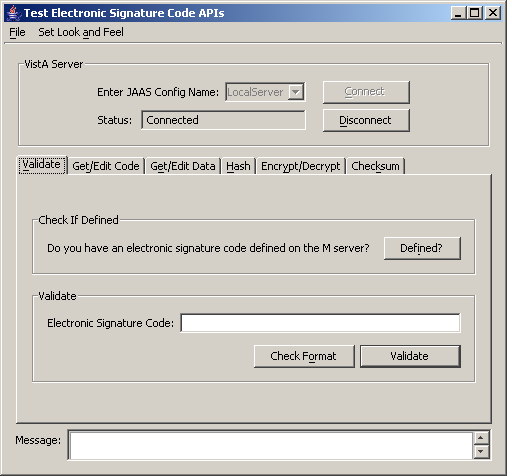 Figure 4-1. Successful Sample J2SE Swing Application LoginSample J2EE ApplicationThe samples\J2EE directory in the ESig 1.0 distribution contains a sample JSP application that does the following: Uses VistALink 1.5 (and the DUZ re-authentication mechanism) to connect to your VistA/M server Makes Electronic Signature API calls.The enterprise application archive file, EsigDuzSample-1.0.0.nnn.ear (or the exploded EAR) can be deployed to the J2EE application server. The default Web binding (URL) is /EsigDuzSample, and is provided in the EAR file. The same application is packaged in a Web application archive file, EsigDuzSample-1.0.0.nnn.war, which can be used if your application server supports web application deployments.The sample application requires a VistALink adapter with the JNDI lookup name of “vlj/testconnector.” The adapter is deployed on the application server where the ESig sample application is installed.Deploying the J2EE Sample AppThe sample application is included in the Electronic Signature distribution zip file, in the <DIST FOLDER>/samples/J2EE folder. Both packaged and exploded EAR formats are provided. Follow the steps below to deploy the sample application on the application server:Copy either the packaged EAR or the contents of the <DIST FOLDER>/samples/J2EE/exploded folder to the <STAGING FOLDER>.Use the WLS console to deploy either the packaged or exploded EAR (via the <domain name> | Deployments | Applications node):Select Deploy a new ApplicationNavigate to the location where you copied the packaged or exploded EAR file (e.g., <STAGING FOLDER>)Select the radio button for the packaged or exploded EAR, and deploy the application to the target server.EsigDuzSample will be listed under the applications node in the WLS console (see the figure below). REDACTEDFigure 4-2. ESIG Exploded EAR deployed to WLSRunning the J2EE Sample AppThe sample J2EE application can be run on either Linux or Windows, and on either administration or managed servers. Follow these steps to run the sample J2EE sample application:Point your browser to http://<yourserver:yourport>/EsigDuzSample.If the deployment was successful, a new page titled “Electronic Signature Test – DUZ Logon” will load in your browser.Enter a DUZ and a division number (e.g., station number) for a user on the VistA/M system to which the vlj/testconnector resource adapter is pointed. Note: Since the Electronic Signature code of this user will be changed by the sample application, the user selected should be a test user.Click on the Submit button.The figure below shows an example of an end user’s DUZ and division entry.REDACTEDFigure 4-3. Electronic Signature Login PageThe sample application will attempt to make Electronic Signature API calls.  A successful installation and deployment, with a valid DUZ and division entry for the logged in user, will result in a display similar to the two figures below.REDACTEDFigure 4-4. Electronic Signature Sample J2EE Application (top)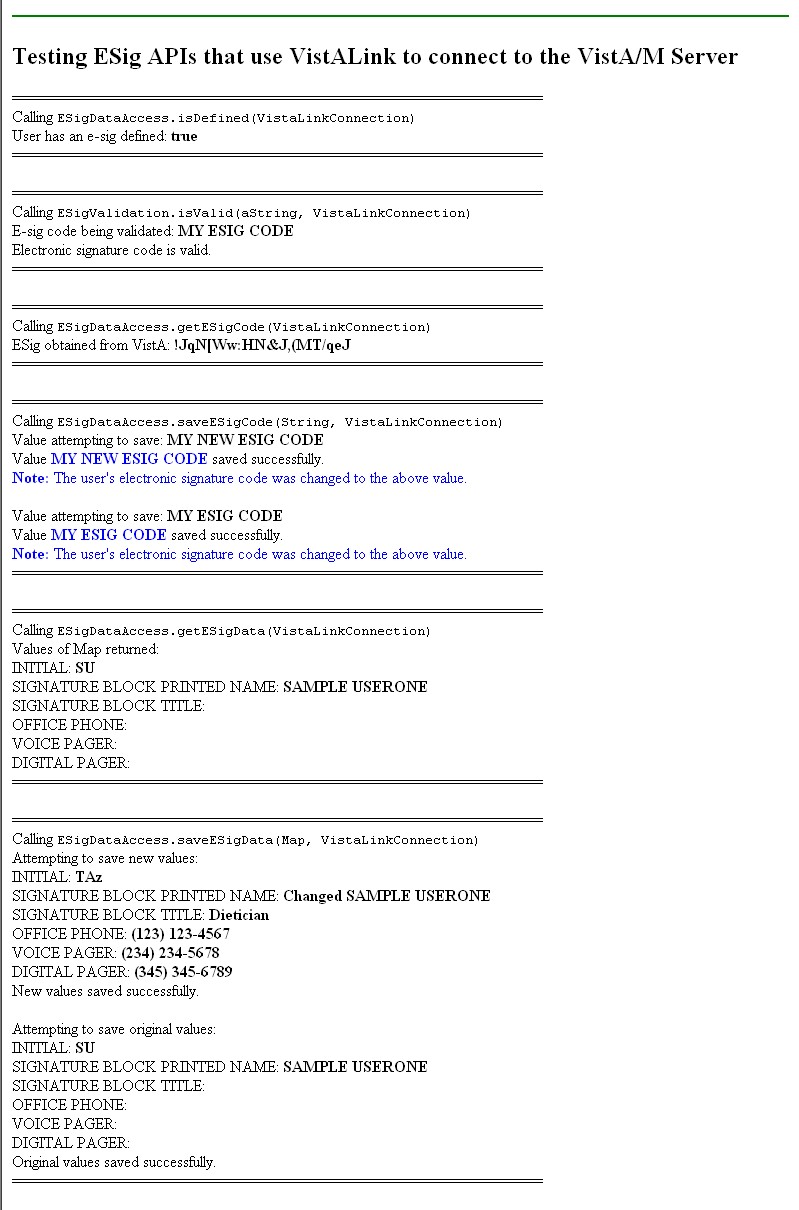 Figure 4-5. Electronic Signature Sample J2EE Application (bottom)GlossaryDateRevisionDescriptionContactsNovember 20061.0ReleaseProject Manager and Analyst: REDACTEDDeveloper: REDACTEDTechnical Writer: REDACTED Project Manager and Analyst: REDACTEDDeveloper: REDACTEDTechnical Writer: REDACTED Project Manager and Analyst: REDACTEDDeveloper: REDACTEDTechnical Writer: REDACTED Project Manager and Analyst: REDACTEDDeveloper: REDACTEDTechnical Writer: REDACTED Project Manager and Analyst: REDACTEDDeveloper: REDACTEDTechnical Writer: REDACTED Project Manager and Analyst: REDACTEDDeveloper: REDACTEDTechnical Writer: REDACTED OverviewTechnologies UsedDependenciesDevelopment Tools Provides HealtheVet applications access to Kernel electronic signature APIsSupports J2EE and J2SE implementationsRequires ESIG KIDS build installation on VistA/M serverHealtheVet application provides any necessary user interfacesDistributed with feature-complete sample applications (J2SE and J2EE)Sample J2EE application can be deployed to admin/managed servers/clustersCaché 5.x (NT and VMS)BEA WebLogic Server 8.1.4 (on Windows and Linux) J2EE 1.3 J2SE SDK 1.4 Log4j Windows 2000/XPRed Hat LinuxXML VistALink 1.5Kernel 8.0Kernel Toolkit 7.3VA FileMan 22.0RPC Broker 1.1Apache Ant Eclipse IDE with MyEclipse IDE Plug-in IBM Rational ClearQuest IBM Rational Rose/XDE IBM Rational Unified Process JUnit Microsoft Visual SourceSafe XDoclet ConventionExplanationExampleALL CAPSM file, routine, variable, field, menu, field, and security key names. Developers should be assigned the XUPROGMODE security key.The option [XOBE ESIG USER] may be added to the menu. BoldfaceJava file and directory names, particularly the first time they are mentioned in a passage. Locate the javadoc folder and open your browser to the index.html file.BoldfaceJava GUI buttons.Press Enter.BoldfaceUsed in M dialog examples to show user entries.Enter a Host File: XOBE_1_.KIDCourier font Java class, method, or variable namesESigConnectionException<Angle brackets>M key entries.<Enter><Angle brackets>In Java-related text, indicates information that is unknown or must be supplied by the user.Locate the jaas.config file in the <ESIG_SAMPLE_APP> folder.“Quotation marks”Verbatim user entries in Java-related instructions.You should name the file “log4j.xml”.SymbolDescription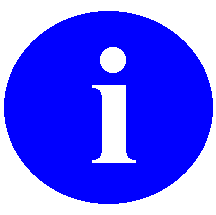 Used to inform the reader of general information and reference material. Used to caution the reader to take special notice of critical informationTo learn more about Javadoc files, refer to Sun’s Javadoc Tool Home Page at: http://java.sun.com/j2se/javadoc/. DISCLAIMER: The appearance of external hyperlink references in this manual does not constitute endorsement by the Department of Veterans Affairs of the information, products, or services on the Website. The VHA does not exercise any editorial control over the information you may find at these locations. ESigDataAccessImplements static methods that access electronic signature code data on the M serverESigEncryption Implements static methods to provide the encoding and decoding algorithms similar to those provided by Kernel v. 8.0.ESigValidation Implements static methods that validate a user-supplied electronic signature code.The APIs in these classes are also documented in the Javadoc documentation included with the Electronic Signature distribution. To view Javadoc, open the file <DISTRIBUTION_HOME>/javadoc/index.html in your web browser.Electronic Signature has not been tested and is not supported on BEA WebLogic Server 9.xLibraryMinimum
VersionJAR File Name
and DescriptionObtain FromJ2EE core library1.3.1j2ee.jar
Part of the Java 2 Enterprise Edition (J2EE) Standard Development Kit (SDK)http://java.sun.comJaxen1.0FCSjaxen-full.jar
Java XPath enginehttp://sourceforge.net/projects/jaxen/SAXPath1.0FCSsaxpath.jar
Simple API for XPathIncluded in Jaxen distributionJAXP-Compatible XML ParserJAXP 1.1(various)
Any XML parser that implements the JAXP interface. For example:XercesCrimsonOracle XDKXerces: 
Included in Jaxen (xerces.jar)
Crimson: http://xml.apache.org/crimson/Oracle XDK:
http://technet.oracle.com/tech/xml/JAXP-Compatible XSLT ProcessorJAXP 1.1(various) 
Any XSLT processor that implements the JAXP interface. For example:Xalan-JavaSaxonXalan-Java: 
included in j2ee.jar (v. 1.3.1), or
http://xml.apache.org/xalan-j/Saxon: http://saxon.sourceforge.net/Log4J1.2.8log4j-x.x.x.jar
Java Logging Utility.http://jakarta.apache.org/log4j/docs/VistALink1.5vljConnector-1.5.x.nnn.jarvljFoundationsLib-1.5.x.nnn.jarvljSecurity-1.5.x.nnn.jarOffice of Information ANONYMOUS directories (XOB* namespace).File NameLocationDescriptionesig-1.0.0.xxx.jar<DISTRIBUTION_HOME>\jars<DISTRIBUTION_HOME>\samples\J2SEContains the Electronic Signature library classes.esigSamples-1.0.0.xxx.jar<DISTRIBUTION_HOME>\jars<DISTRIBUTION_HOME>\samples\J2SEContains the classes for the J2SE sample application.jaas.config<DISTRIBUTION_HOME>\samples\J2SEA JAAS configuration file used by the sample console and Swing applications to connect to the M server. You must modify this file to reflect your environment. runESigApiSwingTester.bat<DISTRIBUTION_HOME>\samples\J2SERuns the sample Swing application. Uses the settings defined in setEsigEnvironment.bat and jaas.config.runESigSample.bat<DISTRIBUTION_HOME>\samples\J2SERuns the sample console application. You must modify this file to specify the server alias, an access and verify code pair, and a division IEN for a valid user.setESigEnvironment.bat<DISTRIBUTION_HOME>\samples\J2SESets the JAVA_HOME and CLASSPATH environment variables to reflect the name and locations of the java.exe executable and the JAR files used by the sample console and Swing applications. You must modify this file reflect your environment.jaxen_core.jarjaxen_dom.jarlog4j-1.2.8.jarsaxpath.jar<DISTRIBUTION_HOME>\samples\J2SEJARs required by Electronic Signature and/or VistALink 1.5.For more information on defining login configurations in the jaas.config file, see Appendix A “Installing and Running J2SE Sample Apps” of the VistALink 1.5 Installation Guide.Either the DNS name or an IP address may be used as the ServerAddressKey value.Check with your  system manager for the VistALink port assignment on your system.  While port 8000 is suggested for Production and 8001 for Test environments, any available port number may be assigned to the VistALink Listener(s).For information on configuring vlj/testconnector, see “Testing the Sample Application with Your Own VistA/M Server” in the VistALink 1.5 Installation Guide.<STAGING FOLDER> designates a folder somewhere on the file system of each WebLogic server from which you are deploying the sample application (e.g., /bea-stage).TermDefinitionAccess CodeA code, that along with the Verify code allows the Kernel to identify a user as authorized to gain access to a  system.APIApplication Programming Interface.  The set of public classes a package uses. Intended to prevent duplication of utilities and limit the number of callable entry points.ASCIIAmerican Standard Code for Information InterchangeAuthenticationVerification of a user’s identity.AuthorizationChecking the permissions of a user to allow or disallow the performance of some function.CCEComputer Code Entry. A password/PIN technology for asserting electronic signature intent in a health-care environment. Computer Code Entry (CCE) is explicitly endorsed in existing medical records practice/regulation and is permitted by JCAHO IM7 standards.ClientA single term used interchangeably to refer to a user, the workstation (e.g., PC), and the portion of the software that runs on the workstation.Data DictionaryThe structure of a file, table, or group of related information as defined for and by VA FileManDatabase Integration Agreement (DBIA)A formal, documented understanding between two or more application packages that describes how data is shared or information is exchanged.  The Database Administrator (DBA) maintains these agreements.  Documented agreements are available via the DBIA menu on FORUMDBAData Base AdministratorDecryptTo decipher, decode, or unlock encrypted or encoded messages/data to make them readable.DUZDUZ represents the internal entry number (IEN) for a user’s record in File #200, the New Person file and is designated as a system-wide variable in the  environment.DUZ is used as a re-authentication mechanism.EAREnterprise ARchive file.EJB Java Bean.Electronic SignatureA secret, user-supplied PIN or code that is used to authorize business processes and is a legally binding equivalent of an individual’s handwritten signature. For the VA Kernel 8.0 an electronic signature must be 6-20 characters in length and can contain letters, numbers, and punctuation. EncryptTo encode messages or data so that they are unreadable unless they are decoded. ESigElectronic Signature.EVS  SupportFOIAFreedom of Information ActFTPFile Transfer ProtocolGUIGraphical User Interface. The graphical elements on the screen through which the user interacts with the computer.  HashTo encrypt data by substituting a shorter fixed-length value or key to represent the original. Hashing algorithms are one-way functions, so that it is not possible to decrypt the substitute values to generate the original data.IPInternet ProtocolIRMInformation Resources Management. A service at each VAMC responsible for computer management and system security.ISOInformation Security OfficerJ2EEJava TM 2 Platform,  EditionJ2SEJava 2 Standard EditionJAASJava Authentication and Authorization ServiceJavadocJavadoc is the tool from Sun Microsystems for generating API documentation in HTML format from doc comments in Java source code.JNDIJava Naming Directory InterfaceJSPJava Server PageJVMJava Virtual MachineKernelVA Kernel 8.0 is a suite of  software that provides a standard and consistent user and programmer interface between application packages, the OS, and users.MMUMPSOptionA selectable software function: a menu item. PINPersonal Identification NumberPKIPublic Key InfrastructureRPCRemote Procedure CallSACStandards and ConventionsSACCStandards and Conventions CommitteeSDKJava Software Development Kit. APIs and tools for developing applications. Signature BlockData associated with an electronic signature user, stored in the New Person file. Signature block data consists of the user’s initials, printed name, title, office phone, voice pager, and digital pager.TBDTo Be DeterminedTCP/IPTransmission Control Protocol / Internet ProtocolURLUniform Resource LocatorUserThis term generally refers to VA employees and volunteers with active records established in File #200, the New Person file, who are authorized to access a  system.VAVeterans AffairsVA ITSCAPVA Information Technology Security Certification and Accreditation Program (VA Directive 6214)VAMCDepartment of VAXVAX (Virtual Address eXtension) is an established line of mid-range server computers from the Digital Equipment Corporation (DEC).VHAVeterans Health AdministrationVeterans Health Information Systems and Technology ArchitectureVistA/M ServerThe computer where the M data and the RPC Broker remote procedure calls (RPCs) reside.VistALinkA standardized, portable, and secure mechanism for establishing synchronous connections between Java (J2SE and J2EE) and VistA/M servers.VMSVirtual Machine System (operating system for VAX computers)WANWide Area NetworkWARWeb ARchiveWLSWebLogic ServerXMLExtensible Markup Language